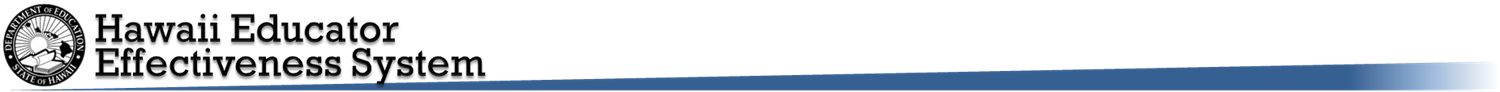 STUDENT LEARNING OBJECTIVE TEACHER TEMPLATEInterval of instruction necessary to address goal:    ___ yearlong     ___ semester   ___ other (for quarter, track or trimester courses only)SLO Rating ScaleTeacher should attach the class record for students assessed. Teacher should also have available accompanying student assessments and scored rubrics.Teacher Name: Teacher Name: School: School: Complex: Complex: Grade: Content Area: Content Area: Course Name:  Course Name:  Period:Student Population: Total Number of Students _____    Males _____ Females_____  SPED Inclusion _____ SPED Pullout _____ ELL _____ GT _____  Other  Groups _____________  _____      _____________  _____        ______________  _____Additional Information:	SLO ComponentsFor a complete description of SLO components and guiding questions, use the “Student Learning Objective Technical Guidance and Planning Document” supplement.Learning GoalWhat are the most important knowledge/skills I want my students to know and be able to do? Learning Goal Statement:   Aligned Standards/Benchmarks: Rationale:Depth of Knowledge level (underline level):      1          2          3          4AssessmentsHow will I know if my students have met the learning goal?Assessment Plan (check all that are applicable):Student Work SamplesInformal ObservationsFormative AssessmentsSummative AssessmentsCommon Formative AssessmentsCommon Summative AssessmentsGradesOther (Briefly Explain)Expected TargetsWhat are my learning expectations for each student?Results from the record sheet. Total number of students at start:  Number of students who transferred/withdrew:  Total Number of Students Who Met or Exceeded Expectations: Percentage of Students Who Met or Exceeded Expectations:Instructional StrategiesWhat strategies will I use to help all students meet the target?Instructional strategies for various readiness level and content:Given a complex problem or problems that reflect the Learning Goal, all students will:Gather and Organize InformationInformation Seeking StrategiesExtract Relevant InformationSynthesize Information from Multiple SourcesInterviewing SkillsNote TakingThinking MapsOutlining and CitationsWrite DraftsEditingOther (List)Solve Complex Problems (formulate, create, design, synthesize, draw conclusions):(List the complex problems below & strategies used to solve)1. 2.3. Defend Their Thinking by Citing Evidence (critique, compare, connect, prove, argue):(State the process to defend thinking)Other Planned Instructional Strategies for All Students: (List & briefly explain) Strategies to help Almost Ready and Not Ready Students (check all that apply)Chunking Effective QuestioningExtended Wait TimeHeterogeneous GroupingDifferentiated Grouping (by Skill Level)Other (List)Strategies to enrich More Than Ready Students (check all that apply)Independent ActivitiesCommunity Based ProjectsPursuing Personal InterestsPose Multiple/Alternate SolutionsOther (List)Rating rubric for teachers with a class of 5 or more students.Rating rubric for teachers with a class of 5 or more students.Rating rubric for teachers with a class of 5 or more students.Rating rubric for teachers with a class of 5 or more students.☐  Highly Effective☐  Effective☐  Developing☐  IneffectiveAt least 90-100% of students met or exceeded expected target.At least 75-89% of students met or exceeded expected target.At least 60-74% of students met or exceeded expected target.Fewer than 60% of students met or exceeded expected target.Rating rubric for teachers with a class of 4 or fewer students.Rating rubric for teachers with a class of 4 or fewer students.Rating rubric for teachers with a class of 4 or fewer students.Rating rubric for teachers with a class of 4 or fewer students.☐  Highly Effective☐  Effective☐  Developing☐  IneffectiveBased on individual growth outcomes, all students met expected targets and some exceeded the targets.Based on individual growth outcomes, all students met expected targets.Based on individual growth outcomes, some students met or exceeded expected targets.Based on individual growth outcomes, no students met expected targets.